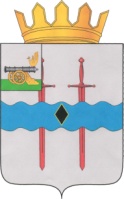 Кардымовский  районный Совет депутатовР Е Ш Е Н И Еот   25.12.2023                                      № Ре-00075Об утверждении перечня объектов муниципальной собственности Кардымовского городского поселения Кардымовского района Смоленской области, передаваемых в муниципальную собственность муниципального образования муниципального образования «Кардымовский район» Смоленской областиНа основании Федерального закона от 06.10.2003 № 131-ФЗ «Об общих принципах организации местного самоуправления в Российской Федерации», в соответствии с решением Кардымовского районного Совета депутатов от 28.04.2015 № 32 «Об утверждении Положения о порядке передачи имущества в собственность муниципального образования «Кардымовский район» Смоленской области из других форм собственности, а также о передаче имущества из муниципальной собственности муниципального образования «Кардымовский район» Смоленской области в федеральную и государственную собственность, собственность других муниципальных образований», Кардымовский районный Совет депутатовР Е Ш И Л :Утвердить прилагаемый перечень объектов муниципальной собственности Кардымовского городского поселения Кардымовского района Смоленской области, передаваемых в муниципальную собственность муниципального образования муниципального образования «Кардымовский район» Смоленской области.Приложениек решению Кардымовскогорайонного Совета депутатовот  25.12.2023   №  Ре-00075Переченьобъектов муниципальной собственности Кардымовского городского поселения Кардымовского района Смоленской области, передаваемых в муниципальную собственность муниципального образования муниципального образования «Кардымовский район» Смоленской областиПредседатель Кардымовского районного Совета депутатов__________________И.В. ГорбачевГлавы муниципального образования «Кардымовский район» Смоленской области___________________ О.М. СмоляковНаименование  объектаСтоимость,руб.Экскаватор-бульдозер (машина дорожная ЧЛМЗ МД.05)3650000,00